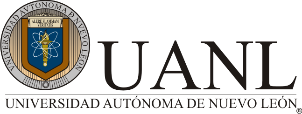 SOLICITUD DE PRE-INSCRIPCIÓN POR REGULARIZACIÓN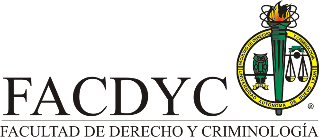 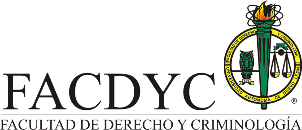 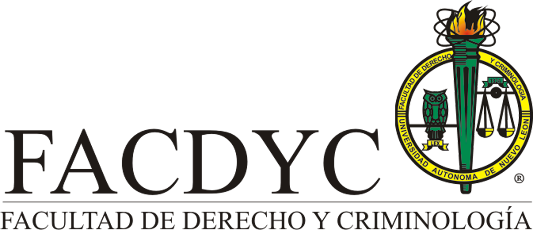 PSE-09ARev. 05/2021Fecha:Datos de contactoFirma del solicitanteLlenado solo por el personal del Departamento de Escolar y de Archivo